Checklist for your Myth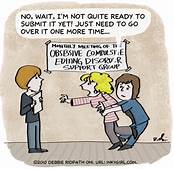 Attempted to eliminate DEAD wordsIncluded dialogue Attempted to bloom at least three or more simple sentences Is the story unique to the class?  Did you make up your own characters?  Is your natural phenomenon creatively connected to the moral?Imagery (You want to include at least three of the different types of imagery)Sight SoundTouch Taste SmellDo you have the following?  Write them in the blank provided.THEME: ______________________________________________________________________________________________________________________________________________________________________________________LITERARY DEVICES:1:  ___________________________________________________________________________________________________________________________________________________________________________________2:  ___________________________________________________________________________________________________________________________________________________________________________________3:  ____________________________________________________________________________________________________________________________________________________________________________________4: ____________________________________________________________________________________________________________________________________________________________________________________FLAWED CHARACTER: _________________________________________________________________________NATURAL PHENOMENON: ______________________________________________________________________After you have edited your myth you need to read it aloud to someone else, have someone edit it for understanding and grammar, and print a final copy.  On your final copy, I want you to create a key at the top that has literary devices, theme, flawed character, and natural phenomenon.  You will designate a color for each and highlight them in your myth.  